                                                    ТФОМС  ИНФОРМИРУЕТ : 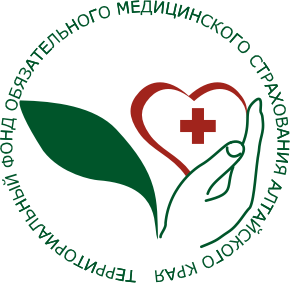                В крае возобновлены профилактические осмотры и диспансеризация      Для прохождения профилактического осмотра необходимо обратиться в медицинскую организацию по месту жительства (прикрепления): это поликлиника, врачебная амбулатория, медсанчасть, ФАП и др.     Для удобства населения в поликлиниках  работает дистанционная запись на профилактические осмотры. Диспансеризацию можно пройти в вечерние часы в будни и по субботам. Законодательством предусмотрено выделение дополнительных оплачиваемых дней для прохождения диспансеризации: 1 день раз в 3 года — всем работающим и 2 дня ежегодно - для работающих пенсионеров и работников предпенсионного возраста (ст. 185.1 Трудового кодекса РФ).      В настоящее время диспансеризация проводится населению 1 раз в три года в возрасте от 18 до 39 лет включительно. В возрасте 40 лет и старше - ежегодно. Профилактический медицинский осмотр проводится ежегодно. С этого года в программу диспансеризации включена ранняя диагностика сахарного диабета. При подозрении на нарушения углеводного обмена терапевт направит пациента на исследование уровня гликированного гемоглобина – показателя среднего уровня сахара в крови на протяжении последних нескольких месяцев. Ранее данное исследование было исключительно специализированным и в скринигах не использовалось. Ну, а если врач заподозрит атипичное образование на коже, то назначит консультацию врача-дерматовенеролога, а также дерматоскопию – исследование кожного покрова. Это в связи с тем, что рак кожи уже на протяжении многих лет неизменно занимает одну из лидирующих позиций в распространении злокачественных новообразований.       Регулярные профилактические осмотры и диспансеризация позволяют не только выявить хронические неинфекционные заболевания на начальной стадии и своевременно начать их лечение, но и обнаружить факторы риска их возникновения и не допустить появление болезни.     Основными факторами риска являются повышенное артериальное давление, курение, злоупотребление алкоголем, низкая физическая активность, а также повышенный уровень холестерина и глюкозы в крови, избыточная масса тела или ожирение, а к наиболее распространенным хроническим неинфекционным заболеваниям относятся болезни системы кровообращения, злокачественные новообразования, сахарный диабет и хронические болезни легких.     Кроме того, страховые представители страховых медицинских организаций информируют граждан о прохождении диспансеризации или диспансерного наблюдения через SMS-сообщения, почтовые отправления или электронные письма о необходимости обращения в поликлинику.   В оперативном режиме страховые представители осуществляют контроль прохождения профилактических мероприятий и  дальнейшее назначение обследований, своевременность лечения и диспансерного  наблюдения пациентов с хроническими заболеваниями. Главный специалист МП N 3ТФОМС Алтайского края     8-385-32- 2-24-84                         Наталья Ивановна Калашникова